**저희 교회에 처음 방문하신 분들을 주님의 이름으로 환영합니다.**ㆍ교회당예배: 매주일 15시 예배, 실시간으로 비대면 예배 드릴 수 있습니다.ㆍ성도의 교제를 나누세요: Teestube에 차와 간식이 준비되어 있습니다. ㆍ성경 300독 대행진: 매일 성경 네 장씩 읽어 1년 1독 신고하세요.ㆍ제직운영위원회: 8월 21일 주일 예배 후 예배당ㆍ진급: Grundschule 입학-이하임, 정 크리스티안 원ㆍ지난 주 방문: 김정일-김인숙     ㆍ귀가: 송인선/장혜진, 김종권ㆍ전출: 한명일-김아영/사랑ㆍ생일: 김경숙, 권순아** 함께 기도합시다 ** 1)은혜롭고 안전한 예배드리게 하소서. 2)모이기에 힘써, 배움과 교제의 기쁨 누리게 하소서.3)코로나19를 넘어서 온전한 일상을 회복해 가게 하소서. 4)스스로를 깊이 돌아보고, 삶 속에 변화를 만들어가게 하소서.5)공의와 평화의 주여, 우크라이나 땅에서 전쟁이 속히 끝나게 하소서.◆말씀일기 일정일/레21:1-15      월/레21:16-22:9        화/레22:10-33      수/레23:1-14 목/레23:15-25     금/레23:26-44         토/레24:1-23        일/레25:1-22◆114 운동-하루(1) 한번(1) 말씀일기 & 성경 (4)장 통독(성경 300독 대행진: 201독 김영희 1독) ◈ 예배위원 안내 ◈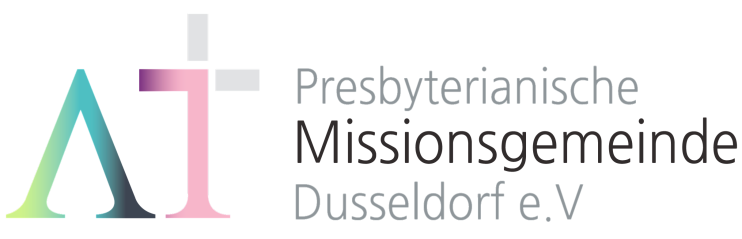      “서로 위로하라”(살전4:18) 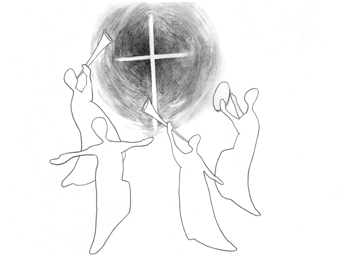 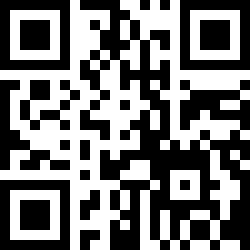 1983년 5월8일 창립     뒤셀도르프선교교회                 교회 홈페이지 duemission.de                  교회주소Alte-Landstr. 179, 40489 Düsseldorf인도: 손교훈 목사※ 표는 일어섭니다.**교회 구좌**Ev. Presbyterianische Kirchengemeinde e.V. Bank: Stadtsparkasse Düsseldorf IBAN: DE61 3005 0110 1008 4019 01▶ 성경 200독 대행진에 함께 한 교우들 ◀
서민규, 허지은, 우선화, 한상철, 서민규, 김영희, / 서민규, 한상철, 석혜진, 김평님, 나지홍, 한상철, 한상철, 석혜진, 한정우, 김영희, 석혜진, / 임동원, 김경숙, 송인선, 석혜진, 송인선, 한상철, 한상철, 한상철, 송인선, 석혜진, 이근봉, 나지홍, / 김영희, 한상철, 한상철, 서민규, 정기승, 송인선, 한정우, 한명일, 송인선, 한상철, 한상철, 김영희, 백능현, 무  명, 송인선, 무  명, 석호선, 나지홍, 송인선, / 무  명, 무  명, 무  명, 정기승, 한정우, 무  명, 무  명, 무  명, / 한상철, 김영희, 서연주, 정기승,김한진, 송인선, 나지홍, 이미전, 무  명, 무  명, 한정우, 천춘자, 무  명, 이미전,무  명, 손민주, / 송인선, 송인선, 송인선, 송인선, (     ), (     ), 무  명, 무  명, 천춘자, 무  명, 무  명, 무  명, 이근봉, 백능현, 백능현, / 이경순, 신일수, 정기승,석호선, 강병주, 김한진, / 무  명, 무  명, 무  명, 무  명, / (    ), (    ), / 나지홍,석호선, 무  명, (     ), (     ), (     ), / 김영희, (     ), 정기승, 정기승, 석혜진, 석혜진, 석혜진, 석혜진, 권덕기, 무명, 정기승, 주은혜, 카타리나, 카타리나, 카타리나, 카타리나, 한  나, 한  나, 한  나, 한  나, 강수정, 강병주, 정기승, 김혜인, 이다솔,한상철, / 무  명, 김영희, 강은혜, 손하준, 한상철, 정기승, 단주현, 박성희, 석호선, 정수연, 강지은, 정기승, / 한상철, 주은혜, 김시온, 김성희, 정기승, 탁예림, 강은혜,한상철, 송인선, 정기승, 석혜진, 석혜진, 석혜진, 한상철, 조경숙, 천춘자, 무  명,무  명, 정효진, 신일수, 정기승, 석호선, 김성희, 강지은, 한상철, 노창룡, 임여은,임여은, 정기승, 이상임, 박현숙, 천춘자, 신일수, 임여은, 손하준, / 석선경, 정기승,강혜경, 김성희, 한상철(김여옥),김영희, 이경순, 노창룡, 정수연, 강병주, 강은혜, 정기승한상철, 석호선, 조정현, 무  명, 서혜승, 무  명, 조경숙, 2인 외 김진섭 어린이 /◈ 선교교회가 함께 기도하며 후원 및 협력하는 곳 ◈▶스펙트럼 다민족교회   ▶IKK Rheinland-Westfalen 담당(이광열 목사)▶'겨자씨' 모임(2세 및 2세 사역자 위해 기도 및 후원)▶NRW 평신도연합회       ▶디아코니 협력 후원▶유럽기독교교육원: 어린이 연합 캠프, 청소년 연합 캠프(JC)▶유럽밀알 장애인 선교회(이명선 총무)▶유럽코스타(청년수련회)    ▶예장 유럽선교사회 ▶’오병이어’ 선교(케냐 총게노 고아원, 스타여고, 이은용 선교사)▶’열두광주리’ 등 봉사사역  ▶장학 지원  ▶북한 선교 ▶선교관 기금 8월 7일8월 14일8월 21일8월 28일예배기도서민규김평님오지훈서영지말씀일기단주현안내위원                                   예배부                                   예배부                                   예배부                                   예배부헌금위원오지훈 민경웅오지훈 민경웅오지훈 민경웅오지훈 민경웅※입례송/Eingangslied ……………. 왕이신 나의 하나님 ………………… ※예배부름/Eingangsgebet ………………………………...........……………………………………………….............다함께인도자다함께인도자다함께인도자※찬송/Gemeindelied ……….......................….…… 4장 ……...................................※찬송/Gemeindelied ……….......................….…… 4장 ……...................................다 함 께※신앙고백/Glaubensbekenntnis   …………………………………………..................※신앙고백/Glaubensbekenntnis   …………………………………………..................다함께성시교독/Wechselwort ……………….…. 교독문 6번 ……………..............성시교독/Wechselwort ……………….…. 교독문 6번 ……………..............다함께찬송/Gemeindelied  ………………….…….……. 299장 ……….………………..……찬송/Gemeindelied  ………………….…….……. 299장 ……….………………..……다함께기도/Gebet  …….................…………...................................................…………..............찬양/Chor  ……….............................. 지금까지 지내온 것 ……..……..…기도/Gebet  …….................…………...................................................…………..............찬양/Chor  ……….............................. 지금까지 지내온 것 ……..……..…서민규 집사한명일 김아영성경봉독/Text zur Predigt ………..….. 창세기16:7-16 ……………….….…성경봉독/Text zur Predigt ………..….. 창세기16:7-16 ……………….….…인도자.설교/Predigt ..…...….......................................... 엘 로이 ……………………………..설교/Predigt ..…...….......................................... 엘 로이 …………………………….손교훈 목사찬송/Gemeindelied ........................................... 310장 ………………………..….…봉헌/Kollekte………..........................................................................................................찬송/Gemeindelied ........................................... 310장 ………………………..….…봉헌/Kollekte………..........................................................................................................다  함  께다  함  께교제/Bekanntmachung……………………………진급식……..……………................교제/Bekanntmachung……………………………진급식……..……………................다함께※주기도송/Vaterunser……………………………………………………………………………※주기도송/Vaterunser……………………………………………………………………………다함께※축도/Segen   ………………………….……………………………………………......................※축도/Segen   ………………………….……………………………………………......................손교훈 목사